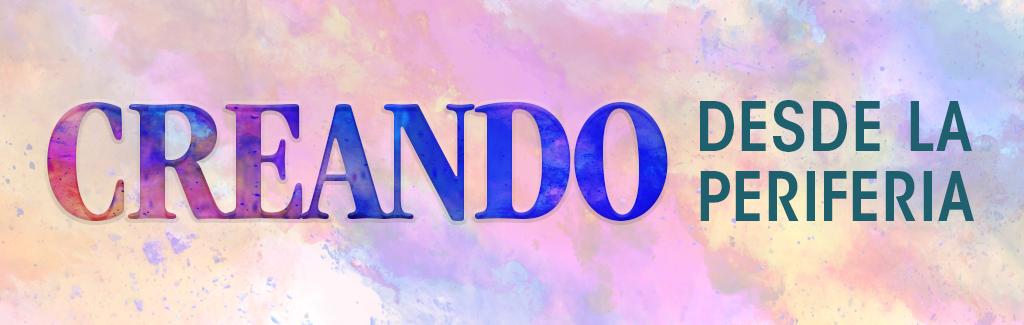 Muestra de formulario de inscripción  Información del Adolescente (Para ser completado por el adolescente o los adolescentes concursantes. En otras palabras, el formulario de inscripción debe ser completado por un estudiante, NO por un adulto. Por favor, escribe de forma legible.) Nombre del o los concursantes que llenan el formulario de inscripción (nombre y apellido): Título de la obra: ¿Cuál es el medio de tu trabajo (por ejemplo, pintura, video, poema, etc.): ¿Dónde presentaste o compartiste tu obra? Fecha: Lugar: Número de personas asistentes: Nivel de grado: Número de teléfono de casa del concursante: Correo electrónico del concursante: Dirección postal del concursante: Yo, como concursante, comprendo y he seguido las directrices del concurso ____ (Por favor escribe tus iniciales)  Adjunta una hoja de papel separada con tus respuestas escritas a máquina a las siguientes preguntas de ensayo.  [Insertar preguntas de ensayo aquí.] Información de padres/tutores legales Nombre de un padre/tutor legal: Número de teléfono de casa del padre/tutor: Número de teléfono celular del padre/tutor: Correo electrónico del padre/tutor: Información de la escuela/parroquia Nombre de la parroquia o escuela a la que se envía la obra: Nombre de contacto del personal de la escuela/parroquia: Título:  Nombre completo y dirección de la institución:  Número de teléfono:  Correo electrónico: Muestra de acuerdo para la inscripción de la obra  _________________________________________ (nombre del padre/tutor legal que representa al concursante menor de 21 años) (denominado en el presente acuerdo como "concursante"), en nombre de mi hijo/a menor, ______________________________________ (nombre del menor concursante), conviene en: (a) que al presentar  ___________________________________________________________ (nombre y descripción de la obra de arte) (denominado en este acuerdo como "obra"), el concursante cumplirá con las reglas del concurso adjuntas a este acuerdo, y cuyas reglas se incorporan en este acuerdo, (b) que _______________________ (nombre de la institución que implementa el concurso) (denominado en este acuerdo como "Institución") será el propietario único y exclusivo de la obra y de los derechos de la obra, incluyendo, entre otros, los derechos de autor, y que esa Institución poseerá o tendrá licencia para utilizar cualquier material y/o elemento incorporado en la obra que no sean originales del concursante, (c) que indemniza y liberará de toda responsabilidad a la Institución de y contra todos y cada uno de los reclamos, demandas y costos en los que pueda incurrir la Institución que surjan de la obra y la preparación de la obra por parte del concursante, y (d) esa Institución puede ceder, licenciar o transferir sus derechos bajo este acuerdo y que este acuerdo redundará en beneficio de los cesionarios, sucesores y licenciatarios de la Institución. El concursante y la Institución han indicado su aceptación de este acuerdo al firmar a continuación: Firma del padre/tutor legalFirma del representante de la Institución 